1. Који кружни лук је црвене боје на приказаној кружници?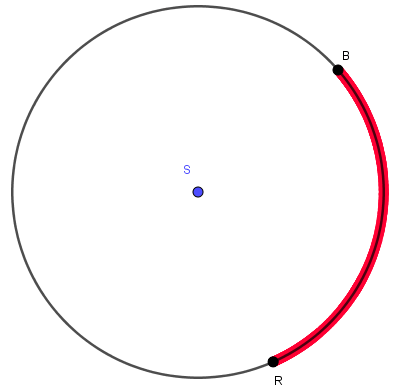 кружни лук BSRкружни лук RBкружни лук BRкружни лук RSB2. Који кружни лук је плаве боје на приказаној кружници?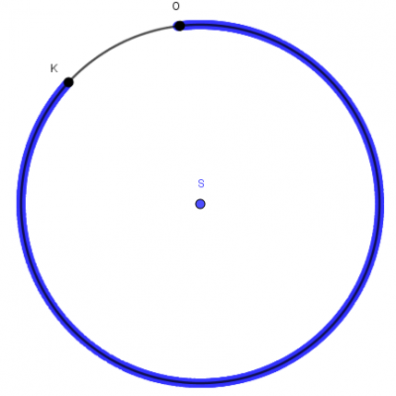 кружни лук KSOкружни лук OSKкружни лук KOкружни лук OK3. Који угао је истакнут на слици (угао α )?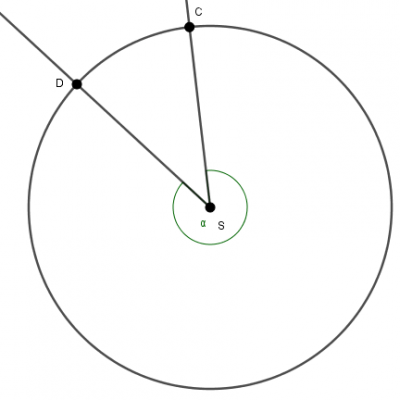 Централни угао над кружним луком DCПериферијски угао над кружним луком DCЦентрални угао над кружним луком CDПериферијски угао над кружним луком CD4. Који угао је истакнут на слици (угао α )?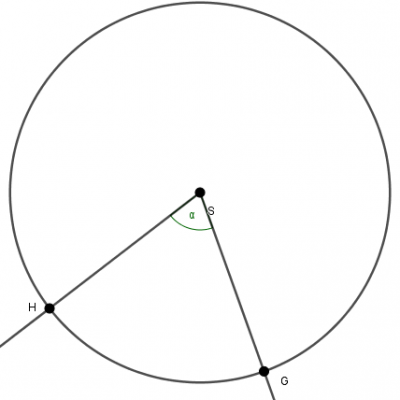 Централни угао над кружним луком GHПериферијски угао над кружним луком HGЦентрални угао над кружним луком HGПериферијски угао над кружним луком GH5. Који угао је истакнут на слици (угао α )?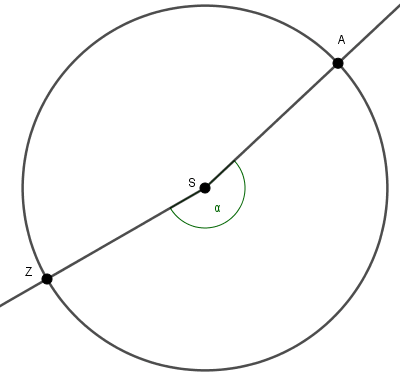 Периферијски угао над кружним луком AZЦентрални угао над кружним луком AZЦентрални угао над кружним луком ZAПериферијски угао над кружним луком ZA6. Који угао је истакнут на слици (угао α )?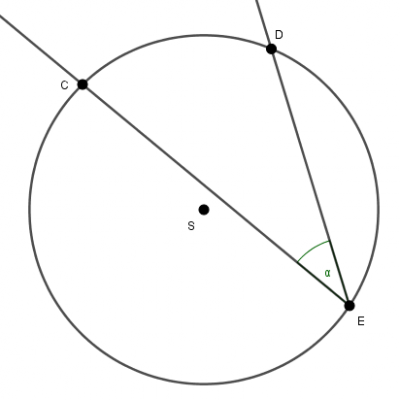 Периферијски угао над кружним луком CDЦентрални угао над кружним луком DCЦентрални угао над кружним луком CDПериферијски угао над кружним луком DC7. Који угао је истакнут на слици (угао α )?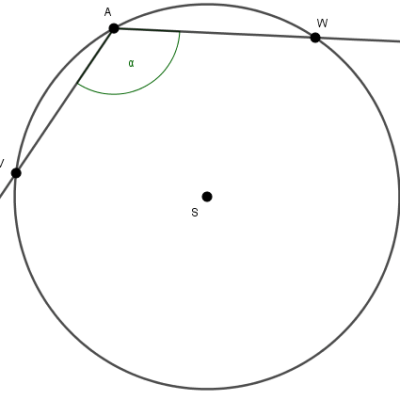 Периферијски угао над кружним луком VWЦентрални угао над кружним луком WVЦентрални угао над кружним луком VWПериферијски угао над кружним луком WV8. Који угао је истакнут на слици (угао α )?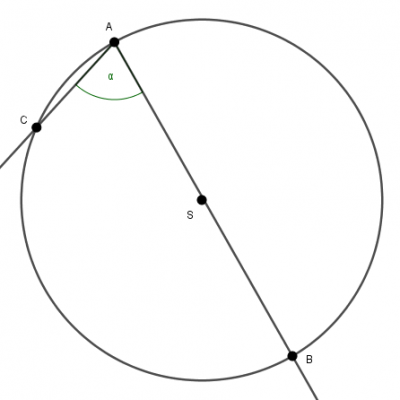 Периферијски угао над кружним луком BCПериферијски угао над кружним луком CBЦентрални угао над кружним луком BCЦентрални угао над кружним луком CB9. Који кружни лук је придружен периферијском углу α ?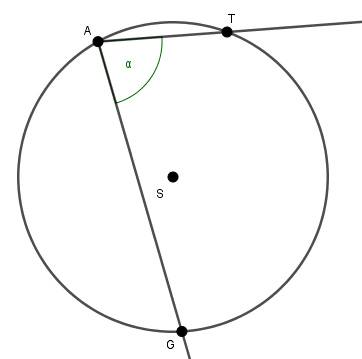 кружни лук GATкружни лук TGкружни лук GTкружни лук TAG10. Који кружни лук је придружен централном углу α ?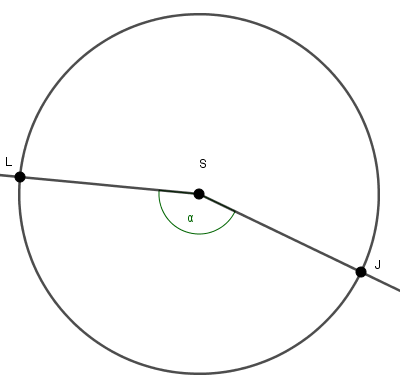 кружни лук LJкружни лук JLкружни лук LSJкружни лук JSL